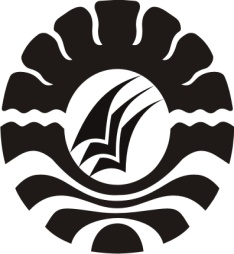 SKRIPSIPENERAPAN MODEL PEMBELAJARAN KOOPERATIF TIPE TEAM ASSISTED INDIVIDUALIZATION (TAI) UNTUK MENINGKATKAN HASIL BELAJAR PKn PADA SISWA KELAS V SDN 25  TARAWEANG KABBA KECAMATAN MINASATENE KABUPATEN PANGKEP FITRI HAMZAHPROGRAM STUDI PENDIDIKAN GURU SEKOLAH DASAR FAKULTAS ILMU PENDIDIKAN UNIVERSITAS NEGERI MAKASSAR2016PENERAPAN MODEL PEMBELAJARAN KOOPERATIF TIPE TEAM ASSISTED INDIVIDUALIZATION (TAI) UNTUK MENINGKATKAN HASIL BELAJAR PKn PADA SISWA KELAS V SDN 25  TARAWEANG KABBA KECAMATAN MINASATENE KABUPATEN PANGKEP SKRIPSIDiajukan untuk Memenuhi Sebagian Persyaratan Guna Memperoleh Gelar Sarjana Pendidikan pada Program Studi Pendidikan Guru Sekolah Dasar Strata Satu Fakultas Ilmu Pendidikan Universitas Negeri MakassarOLEH:FITRI HAMZAH1247042015PROGRAM STUDI PENDIDIKAN GURU SEKOLAH DASAR FAKULTAS ILMU PENDIDIKAN UNIVERSITAS NEGERI MAKASSAR2016KEMENTERIAN PENDIDIKAN DAN KEBUDAYAAN	UNIVERSITAS NEGERI MAKASSARFAKULTAS ILMU PENDIDIKANPROGRAM PENDIDIKAN GURU SEKOLAH DASAR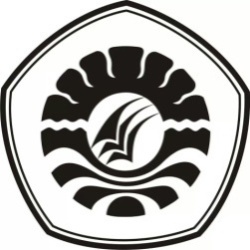 Alamat: Kampus UNM Tidung Jl. Tamalate I MakassarTelepon: 0411.883076 – 0411.884457Laman: www.unm.ac.idPERSETUJUAN PEMBIMBINGSkripsi dengan judul Penerapan Model Pembelajaran Kooperatif Tipe Team Assisted Individualization (TAI) untuk Meningkatkan Hasil Belajar PKn Siswa Kelas V  SDN 25 Taraweang Kabba Kecamatan Minasatene Kabupaten PangkepAtas nama:	Nama		: FITRI HAMZAHNIM		: 1247042015Jurusan/prodi	: Pendidikan Guru Sekolah Dasar (PGSD)Fakultas	: Ilmu PendidikanSetelah diperiksa dan diteliti, serta telah dilaksanakan ujian skripsi pada hari Senin, 11 Juli 2016, naskah skripsi ini dinyatakan LULUSMakassar, 11 Juli 2016Disetujui oleh;Ketua Prodi PGSD FIP UNMAhmad Syawaluddin, S.Kom., M.PdNIP. 19741025 200604 1 001PENGESAHAN UJIAN SKRIPSISkripsi diterima oleh Panitia Ujian Skripsi Fakultas Ilmu Pendidikan Universitas Negeri Makassar dengan SK Dekan Nomor 5825/UN36.4/PP/2016 tanggal 11 Juli 2016 untuk memenuhi sebagian persyaratan memperoleh gelar Sarjana Pendidikan pada Program Studi Pendidikan Guru Sekolah Dasar (PGSD) pada hari Senin 11 Juli 2016Disahkan olehDekan Fakultas Ilmu Pendidikan UNM,Dr. Abdullah Sinring, M.PdNIP 19620303 198803 1 003Panitia Ujian:Ketua			: Dr. Abdullah Sinring, M.Pd 		(......................................)Sekretaris		: Dra. Hj. Amrah M.Pd		(......................................)Pembimbing I		: Dra. Hj. Djohara Nonci, M.Si	(......................................)Pembimbing II	: Dr. Andi Makkasau, M.Si		(......................................)Penguji I		: Dra. St. Nursiah B, M.Pd		(......................................)Penguji II		: Drs. Andi Budiman, M.Kes		(......................................)PERNYATAAN KEASLIAN SKRIPSISaya yang bertanda tangan dibawah ini:Nama	:  Fitri HamzahNim	:  1247042015Jurusan/Prodi	:  Pendidikan Guru Sekolah Dasar (PGSD)Judul skripsi 	:  Penerapan Model Pembelajaran Kooperatif Tipe Team Assisted Individualization (TAI) untuk Meningkatkan Hasil Belajar PKn pada Siswa Kelas V SDN 25 Taraweang Kabba Kecamatan Minasatene Kabupaten PangkepMenyatakan dengan sebenarnya bahwa skripsi yang saya tulis ini benar merupakan hasil karya saya sendiri dan bukan merupakan pengambilan tulisan atau pikiran orang lain yang saya akui sebagai hasil tulisan atau pikiran sendiri.Apabila dikemudian hari terbukti atau dapat dibuktikan bahwa skripsi ini hasil jiplakan, maka saya bersedia menerima sanksi atas  perbuatan tersebut sesuai dengan ketentuan yang berlaku. 							Makassar, 27	Mei 2016				Yang  membuat  pernyataan                       	     	                       FITRI HAMZAHMOTOKesuksesan berasal dari diri kita sendiriJika kita berpikir kita akan sukses, kita pasti sukses!Kesuksesan juga bisa saja berasal dari orang lainDengan jalan motivasi yang diberikan olehnya Sehingga terbentuk karakter yang lebih baik. (Fitri Hamzah)Karya ini kuperuntukkan semata-mata hanyalahKepada Allah SWT, Nabiyullah Muhammad SAW, Dan kedua orang tuaku tercinta, Serta Almamaterku.ABSTRAKFITRI HAMZAH, 2016, Penerapan Model Pembelajaran Kooperatif Tipe Team Assisted Individualization (TAI) untuk Meningkatkan Hasil Belajar PKn Siswa Kelas V SDN 25 Taraweang Kabba Kecamatan Minasatene Kabupaten Pangkep. Skripsi. Dibimbing oleh Dra. Hj. Djohara Nonci, M.Si dan Dr. Andi Makkasau, M. Si; Program Studi Pendidikan Guru Sekolah Dasar Fakultas Ilmu Pendidikan Universitas Negeri Makassar.Masalah dalam penelitian ini adalah hasil belajar PKn siswa Kelas  V rendah sehingga diterapkan model pembelajaran kooperatif tipe Team Assisted Individualization (TAI) sebagai upaya meningkatkan hasil belajar PKn siswa kelas V. Adapun rumusan masalah pada penelitian adalah bagaimanakah penerapan model pembelajaran kooperatif tipe Team Assisted Individualization (TAI) dapat meningkatkan hasil belajar PKn?. Tujuan penelitian adalah mendeskripsikan penerapan model pembelajaran kooperatif tipe Team Assisted Individualization (TAI) untuk meningkatkan hasil belajar PKn siswa Kelas V. Pendekatan yang digunakan adalah pendekatan kualitatif dan jenis penelitian yang digunakan adalah penelitian tindakan kelas. Fokus penelitian ini adalah penerapan model pembelajaran kooperatif tipe Team Assisted Individualization (TAI) dan hasil belajar PKn. Subjek penelitian adalah seorang guru dan siswa kelas V tahun Ajaran 2015/2016, dengan jumlah siswa sebanyak 21 orang, yang terdiri dari 11 orang laki-laki dan 10 orang perempuan. Teknik pengumpulan data yang digunakan adalah observasi, tes, dan dokumentasi. Teknik analisis data yang digunakan adalah teknik analisis data deskriptif kualitatif. Hasil penelitian menunjukkan bahwa penerapan model pembelajaran kooperatif tipe Team Assisted Individualization (TAI) meningkatkan aktivitas guru dan siswa dalam pembelajaran yang menyebabkan terjadinya peningkatan hasil belajar. Peningkatan itu dapat dilihat dari hasil observasi aktivitas mengajar guru berada pada kategori baik, hasil observasi belajar siswa berada pada kategori cukup, sedangkan pada siklus II hasil observasi mengajar guru berada pada kategori baik, hasil observasi belajar siswa berada pada kategori baik. Dan hasil belajar siswa pada setiap siklus, yaitu pada siklus I berada pada kategori cukup, sedangkan pada siklus II berada pada kategori baik. Sehingga dapat disimpulkan bahwa melalui penerapan model pembelajaran kooperatif tipe Team Assisted Individualization (TAI) secara maksimal maka berdampak pada peningkatan hasil belajar PKn siswa kelas V.PRAKATAPuji syukur kita panjatkan kehadirat Tuhan Yang Maha Esa, karena atas berkat rahmat-Nya sehingga Skripsi yang berjudul Penerapan Model Pembelajaran Kooperatif tipe Team Assisted Individualization (TAI) untuk Meningkatkan Hasil Belajar PKn Siswa Kelas V SDN 25 Taraweang Kabba Kecamatan Minasatene Kabupaten Pangkep dapat diselesaikan sesuai dengan waktu yang telah ditetapkan, sebagai tugas akhir dalam rangka penyelesaian studi pada Program Studi Pendidikan Guru Sekolah Dasar Fakultas Ilmu Pendidikan Universitas Negeri Makassar. Penulis menyadari bahwa skripsi ini tidak mungkin terwujud tanpa bantuan dan bimbingan  dari berbagai pihak oleh karena itu penulis menyampaikan terima kasih untuk Ayah dan Ibu selaku orang tua penulis serta teman-teman yang selalu membimbing, memotivasi, dan menyertai penulis dengan doa selama melaksanakan pendidikan dan ucapan terima kasih kepada Dra. Hj. Djohara Nonci, M.Si selaku pembimbing I dan Dr. Andi Makassau, M.Si selaku pembimbing II yang telah memberikan bimbingan dan arahan dengan tulus ikhlas sehingga skripsi ini dapat diselesaikan. Selanjutnya ucapan terima kasih penulis tujukan kepada:Prof. Dr. H. Husain Syam, M. TP sebagai Rektor Universitas Negeri Makassar, yang telah menerima penulis menuntut ilmu pada Program Studi Pendidikan Guru Sekolah Dasar (PGSD) Fakultas Ilmu Pendidikan Universitas Negeri Makassar.Dr. Abdullah Sinring, M.Pd sebagai Dekan Fakultas Ilmu Pendidikan Universitas Negeri Makassar; Dr. Abdul Saman, M.Si, Kons sebagai Pembantu Dekan I;     Drs. Muslimin, M.Ed sebagai Pembantu Dekan II; Dr. Pattaufi, S.Pd,. M.Si sebagai Pembantu Dekan III; Dr. Purwoto, M.Pd  sebagai Pembantu Dekan IV yang telah memberikan layanan akademik, administrasi dan kemahasiswaan selama proses pendidikan dan penyelesaian studi.Ahmad Syawaluddin, S.Kom., M.Pd. dan Muh. Irfan, S.Pd, M.Pd  masing-masing selaku Ketua dan Sekretaris Prodi PGSD yang dengan penuh perhatian memberikan bimbingan dan memfasilitasi penulis selama proses perkuliahan pendidikan Program Studi PGSD FIP UNM.Dra. Hj. Rosdiah Salam, M.Pd sebagai Ketua UPP PGSD Makassar Fakultas Ilmu Pendidikan Universitas Negeri Makassar, yang dengan penuh perhatian memberikan bimbingan dan memfasilitasi penulis selama proses perkuliahan. Dosen PGSD  Fakultas Ilmu Pendidikan Universitas Negeri Makassar yang telah memberikan berbagai macam ilmu pengetahuan yang tak ternilai dibangku kuliah.Staf tata usaha PGSD FIP UNM yang telah memberikan layanan administrasi selama proses pendidikan dan penyelesaian studi.Kepala Sekolah, seluruh staf dewan guru SDN 25 Taraweang Kabba Kecamatan Minasatene Kabupaten Pangkep yang telah banyak membantu selama penelitian.Siswa-siswa kelas V SDN 25 Taraweang Kabba Kecamatan Minasatene Kabupaten Pangkep selaku subjek penelitian yang telah ikut serta dalam penelitian ini.Sahabat, teman-teman seperjuangan kelas M1.5, dan rekan-rekan mahasiswa di PGSD Fakultas Ilmu Pendidikan Universitas Negeri Makassar kebersamaan bersama kalian menjadi makna sangat berarti bagi penulis.Semua pihak  yang tidak dapat penulis sebut satu persatu yang telah membantu dalam penyelesaian penulisan skripsi ini.Atas bantuan dari berbagai pihak, penulis hanya dapat memanjatkan doa kehadirat Allah Yang Maha Esa, semoga segala bantuan yang telah diberikan mendapat pahala. Dan dengan segala kerendahan hati penulis menyadari masih terdapat kekurangan-kekurangan dalam penyusunan skripsi ini, sehingga penulis mengharapkan adanya saran dan kritik yang bersifat membangun dari semua pihak demi kesempurnaan skripsi ini. Akhirnya semoga skripsi ini dapat bermanfaat bagi semua, Amin ya Robbal Alamin.Makassar, 27 Mei 2016Penulis,DAFTAR ISI                                                                                                  		   HalamanHALAMAN SAMPUL 	    iHALAMAN PERSETUJUAN PEMBIMBING                                                    	   iiPENGESAHAN UJIAN SKRIPSI	  iiiPERNYATAAN KEASLIAN SKRIPSI	  ivMOTO 	   vABSTRAK 	  viPRAKATA 	 viiDAFTAR ISI 	   xDAFTAR TABEL	 xiiDAFTAR GAMBAR	xiiiDAFTAR LAMPIRAN	xiv PENDAHULUANLatar Belakang	  1Rumusan Masalah	  4Tujuan Penelitian 	  5Manfaat Penelitian 	  5KAJIAN PUSTAKA, KERANGKA PIKIR, DAN HIPOTESIS TINDAKANKajian PustakaModel Pembelajaran Kooperatif Tipe Team Assisted Individualization(TAI)	  7Hakikat Hasil Belajar	 16Pembelajaran PKn di SD	 19Kerangka Pikir 	 21Hipotesis Tindakan 	 23METODE PENELITIANPendekatan dan Jenis Penelitian 	24Fokus Penelitian 	25Setting dan Subjek Penelitian 	27Rancangan Tindakan	28Teknik Pengumpulan Data	30Teknik Analisis Data dan Indikator Keberhasilan 	31HASIL PENELITIAN DAN PEMBAHASANHasil Penelitian 	35Pembahasan	65KESIMPULAN DAN SARAN Kesimpulan	70Saran                                                                                                               	71DAFTAR PUSTAKA 	73LAMPIRAN	  75RIWAYAT HIDUP	179DAFTAR TABEL Tabel                                           Judul                                                     Halaman                                         	3.1 	Indikator Keberhasilan Proses menurut Arikunto                          34		(S. Nurwahidah, 2014: 36)	  	3.2	Kategori Standar Hasil Belajar (Elfanany, 2013:85)                      34	4.1	       Distribusi Frekuensi dan Persentase Nilai Hasil Belajar		   49	 Siswa Siklus I	4.2	Deskripsi Ketuntasan  Nilai Hasil Belajar PKn Siswa               50	 pada Siklus I	  	4.3 	       Distribusi Frekuensi dan Persentase Nilai Hasil Belajar		  63	 Siswa Siklus II		4.4	Deskripsi Ketuntasan  Nilai Hasil Belajar PKn Siswa               63	 pada Siklus II	  DAFTAR GAMBARGambar                                        Judul                                                    Halaman               2.1	Kerangka pikir 						   22    3.1 	Skema Desain Penelitian Tindakan Kelas 			   28	 (Arikunto, 2011: 16)DAFTAR LAMPIRANLampiran                          Judul                                                              HalamanRencana Pelaksanaan Pembelajaran Siklus I 			  76Pertemuan 1Lembar Kegiatan Siswa Siklus I Pertemuan 1 		  80Kunci Jawaban Lembar Kegiatan Siswa 			  81			Siklus I Pertemuan 1Kuis Siklus I Pertemuan 1					  82Kunci Jawaban Kuis Siklus I Pertemuan 1			  83Pedoman Penskoran Kuis Siklus I Pertemuan 1	   	  84Rencana Pelaksanaan Pembelajaran Siklus I 			  85Pertemuan 2Lembar Kegiatan Siswa Siklus I Pertemuan 2		  89Kunci Jawaban Lembar Kegiatan Siswa 			  90			Siklus I Pertemuan 2Pedoman Penskoran Lembar Kegiatan Siswa 		  91Siklus I Pertemuan 2Kuis  Siklus I Pertemuan 2					  92Kunci Jawaban Kuis  Siklus I Pertemuan 2	   		  93Pedoman Penskoran Kuis  Siklus I Pertemuan 2	   	  94Rencana Pelaksanaan Pembelajaran Siklus II 		  95Pertemuan 1Lembar Kegiatan Siswa Siklus II Pertemuan 1		 100				 Kunci Jawaban Lembar Kegiatan Siswa 			 102			Siklus II Pertemuan 1Pedoman Penskoran Lembar Kegiatan Siswa			 103Siklus II Pertemuan 1Kuis Siklus II Pertemuan 1					 104Kunci Jawaban Kuis Siklus II Pertemuan 1			 105Pedoman Penskoran Kuis			   		 106Siklus II Pertemuan 1		   Rencana Pelaksanaan Pembelajaran Siklus II 		 107	  Pertemuan 2Lembar Kegiatan Siswa Siklus II Pertemuan 2		 111Kunci Jawaban Lembar Kegiatan Siswa 			 113			Siklus II Pertemuan 2Pedoman Penskoran Lembar Kegiatan Siswa 		 114Siklus II Pertemuan 2Kuis Siklus II Pertemuan 2					 115								    Kunci Jawaban Kuis Siklus II Pertemuan 2			 116Pedoman Penskoran Kuis Siklus II Pertemuan 2	   	 117Lembar Observasi Aktivitas Mengajar Guru 			 118Siklus I Pertemuan 1Lembar Observasi Aktivitas Mengajar Guru 			 122Siklus I Pertemuan 2Lembar Observasi Aktivitas Belajar Siswa			126Siklus I Pertemuan 1Lembar Observasi Aktivitas Belajar Siswa			128Siklus I Pertemuan 2 	Lembar Observasi Aktivitas Mengajar Guru Siklus I		 130Lembar Observasi Aktivitas Belajar 				 132Siswa (Klasikal) Siklus ILembar Observasi Aktivitas Mengajar Guru 			 134Siklus II Pertemuan 1Lembar Observasi Aktivitas Mengajar Guru			 138Siklus II Pertemuan 2Lembar Observasi Aktivitas Belajar Siswa			 142Siklus II Pertemuan 1Lembar Observasi Aktivitas Belajar Siswa			 144Siklus II Pertemuan 2Lembar Observasi Aktivitas Mengajar Guru Siklus II	 146Lembar Observasi Aktivitas Belajar Siswa (Klasikal)	 148Siklus IITes Hasil Belajar Siklus I					 150	Kunci Jawaban Tes Hasil Belajar Siklus I			 153Pedoman Penskoran Tes Hasil Belajar Siklus I		 155Tes Hasil Belajar Siklus II					 158	Kunci Jawaban Tes Hasil Belajar Siklus II			 160					   Pedoman Penskoran Tes Hasil Belajar Siklus II		 162				   Data Hasil Tes Siklus I					 164Data Hasil Tes Siklus II					 166Data Perbandingan Hasil Tes Siswa Secara Keseluruhan 	 168Dokumentasi							 169Surat Permohonan Izin Melakukan Penelitian	174Surat BKPMD							175Surat Izin penelitian dari Kabupaten Pangkep		176Surat balasan dari sekolah untuk Bupati Pangkep		177Surat Keterangan Telah Melakukan Penelitian		178Pembimbing I;Dra. Hj. Djohara Nonci, M.Si NIP.19551231 198511 2 001Pembimbing II;Dr. Andi Makkasau, M.Si NIP. 19650715 199303 1 003